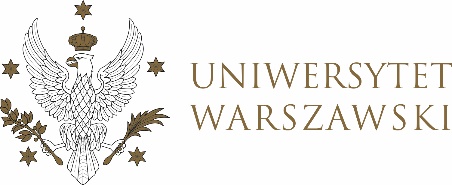 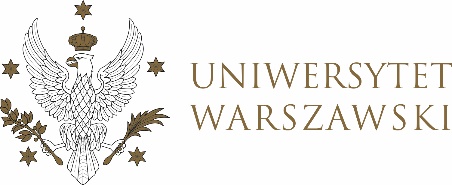 UCHWAŁA NR 30/2021
UCHWAŁA NR 38/2021RADY DYDAKTYCZNEJ DLA KIERUNKÓW STUDIÓW BEZPIECZEŃSTWO WEWNĘTRZNE, EUROPEISTYKA – INTEGRACJA EUROPEJSKA, ORGANIZOWANIE RYNKU PRACY, POLITOLOGIA, POLITYKA SPOŁECZNA, STOSUNKI MIĘDZYNARODOWE, STUDIA EUROAZJATYCKIEz dnia 10 czerwca 2021 r.w sprawie upoważnienia mgr Anity Budziszewskiej do przeprowadzenia egzaminu na kierunku Bezpieczeństwo WewnętrzneNa podstawie §24 ust. 2 Regulaminu Studiów na Uniwersytecie 
Warszawskim Rada Dydaktyczna postanawia co następuje:
§ 1	Rada Dydaktyczna wyraża zgodę na upoważnienie mgr Anity Budziszewskiej do przeprowadzenia egzaminu z przedmiotu Bezpieczeństwo Kulturowe na kierunku Bezpieczeństwo Wewnętrzne w semestrze letnim w roku akademickim 2020/2021. Życiorys mgr Anity Budziszewskiej stanowi Załącznik nr 1 do uchwały.§ 2Uchwała wchodzi w życie z dniem podjęcia.Przewodniczący Rady Dydaktycznej: M. Raś